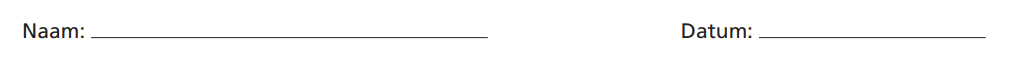 Hier oefen ik op:Ik kan meervouden herkennen en onderscheiden waarbij het grondwoord verandert.Ik kan het meervoud van gegeven grondwoorden vormen.Ik kan de termen ‘enkelvoud’ en ‘meervoud’ correct gebruiken.Ik kan de termen ‘standaardtaal’ en ‘dialect’ zinvol gebruiken.Ik kan nadenken over het gebruik van standaardtaal en dialecten.Ik kan woorden onderzoeken met verschillende betekenissen: homoniemen.1)  MeervoudenMaak van de volgende woorden een meervoud.de vis, het schaap, de winkel, de bloem, de manvissenschapenwinkelsbloemenmannen_________________________________________________________________2) DialectOmkring de dialectwoorden.Ik ga naar de winkel en koop een tomatte, een pekke en een wa salaa.3) HomoniemenBedenk drie woorden met meerdere betekenissen bv. stof.__________pad - _slot – bal     MEERDERE ANTWOORDEN MOGELIJK _____________